[International Business] Week 5 Lecture 5  - International trade of finished products[Халқаро бизнес]5 ҳафта5 маъруза  - Жаҳон тайёр маҳсулотлар савдосиРЕЖАЖаҳон иқтисодий муносабатларининг замонавий тизимида товарлар халқаро савдосининг ўрни ва ролиЖаҳон бозори конъюктураси ва омиллари.Жаҳон тайёр маҳсулотлар бозори: ҳусусиятлари, таркиби ва ривожланиш тенденциялари.Тайёр маҳсулотлар бозорида баҳоларни шаклланиш хусусиятлари Халқаро миқёсда қабул қилинган таърифларга кўра, хусусан БМТ, ЖСТ ва ГААТ халқаро савдо-бу товарлар ва хизматларнинг трансчегаравий алмашинуви, дунёнинг барча мамлакатларининг ташқи савдоси. Халқаро статистика ҳам ушбу терминологияга асосланади.
Халқаро савдонинг асосини халқаро меҳнат тақсимоти ташкил этади, у алоҳида мамлакатлар, иқтисодиётнинг миллий тармоқлари ва корхоналарнинг ташқи бозор учун товар ва хизматлар ишлаб чиқаришга ихтисослашувида намоён бўлади. Мамлакатнинг халқаро меҳнат тақсимотидаги иштирокини тавсифловчи бир қатор кўрсаткичлар мавжуд, улардан энг муҳими "экспорт квотаси", яъни.мамлакат экспорти қийматининг унинг ЯИМ қийматига нисбати.Халқаро меҳнат тақсимотининг моддий манфаатларининг пайдо бўлиш механизми илк бор XVIII асрнинг сўнгги чораги — ХИХ асрнинг бошларида очиб берилди. Сиёсий иқтисод классиклари А. Смит ва Д. Рикардо томонидан ишлаб чиқилган Рикардо ва қиёсий ишлаб чиқариш харажатлари назарияси деб аталган. Кейинги тадқиқотчилар меҳнат харажатларига ер, капитал, технология, ахборот,тадбиркорлик қобилияти ва бошқалар каби ишлаб чиқариш омилларини қўшдилар.Швеция олимлари Е. Ҳекшер ва Б. Олин кейинчалик неокласик тушунчага кўра, (мамлакатда айрим омиллар бир ортиқча натижасида) товарлар экспорт (ердан ташқари) ишлаб чиқариш омиллар трансчегаравий ҳаракати билан алмаштирилиши мумкин, ва ҳақ эгаси томонидан қабул уни ишлатиш учун омил-бу омилнинг нархи. Ушбу назария тарафдорлари товарларнинг ҳам, ишлаб чиқариш омилларининг ҳам ўзаро ҳаракатланишига тўсқинлик қиладиган чекловларга салбий муносабатда бўлишди ва ташқи савдо эркинлигини қўллаб-қувватладилар.
Кейинчалик халқаро савдонинг классик назарияси ишлаб чиқилди ва тўлдирилди. Шундай қилиб, технологик бўшлиқ назарияси (С. Linder ва бошқ.) ишлаб чиқариш омилларини бир хил етказиб берадиган мамлакатлар ўртасидаги савдо-сотиқнинг ривожланишига, авваламбор, харажатлари паст бўлган товарларни ишлаб чиқаришга имкон берадиган техник ва технологик янгиликлар сабаб бўлади.Маҳсулотнинг ҳаётий цикли назариясига кўра (Р. Вернон ва бошқ.), мамлакатлар товар ишлаб чиқаришга ихтисослашиши мумкин, аммо уларнинг "етуклиги"нинг турли босқичларида. Бу назария кейинчалик "инновация" тушунчаси билан тўлдирилиб, уни ишлаб чиқаришга жорий этиш нафақат маҳсулот рақобатбардошлигини оширди, балки ресурслардан фойдаланишда тежамкорликка олиб келди.ХХ ва ХХИ аср бошларида пайдо бўлган М. Porter томонидан давлатларнинг халқаро рақобатбардошлиги ёки рақобатбардош афзалликлари назарияси деярли барча мамлакатларда замонавий ташқи савдо сиёсатининг асосини ташкил этди. У неоклассик назария элементларини ва корхонанинг ташқи савдо фаолияти назариясини бирлаштиради. Портернинг сўзларига кўра, мамлакатнинг рақобатбардошлиги глобал бозорда муваффақияти ҳуқуққа боғлиқ бўлган корхонанинг рақобатбардош афзалликлари билан яратиладиган стратегиядир. 
Шуни таъкидлаш керакки, А. Смит назариясидан бошлаб ушбу назарияларнинг барчаси иқтисодий ривожланган мамлакатларнинг манфаатларига хизмат қилди савдо эркинлиги ва уни эркинлаштириш.
Замонавий неолиберализм ўзининг асосий "тенг имкониятлар" принципи ва давлатнинг минимал иштироки билан бозор кучлари эркинлигига таяниши билан яқин вақтгача глобаллашув ва халқаро савдо назариясининг асоси бўлиб келган. Худди шу пайтни ўзида, етакчи мамлакатлар, айниқса, АҚШ, бу тамойилнинг муқаддаслиги ва универсаллигини эълон қилган, лекин қайта-қайта уни бузган, протекционизм мурожаат, миллий иқтисодиётнинг айрим тармоқлари манфаатлари бевосита ёки билвосита таъсир бўлса. Ушбу мамлакатларда устувор тармоқларнинг рақобатбардошлигини ривожлантириш ва уларнинг маҳсулотларини жаҳон бозорига чиқариш ҳар доим ушбу мақсадда иқтисодий ва савдо сиёсати воситаларининг бутун арсеналидан фойдаланадиган давлатнинг энг фаол кўмаги билан амалга оширилди. 1997-1999 йиллардаги жаҳон молиявий инқирози муносабати билан кўплаб мамлакатларни, биринчи навбатда, ривожланаётган мамлакатларни ўз позицияларини жиддий қайта кўриб чиқишга мажбур қилди. Бирлашган Миллатлар Ташкилотининг савдо ва тараққиёт конференцияси (UNCTAD) маълумотларига кўра, саноати ривожланган мамлакатларга нисбатан қўлланиладиган "тенг имкониятлар" тушунчаси ривожланаётган мамлакатларнинг халқаро савдода иштирок етиши учун тенг имкониятлар яратиш учун мос емас. "Адолатли шароитлар" керак. Канкундаги ЖСТ конференциясида Канкуне(2003) ривожланаётган мамлакатлар биринчи марта G-22 гуруҳи доирасида консолидацияланган баёнот беришди, яъни е’нг йирик ва энг муваффақиятли ривожланаётган мамлакатлар етакчи ривожланган кучларнинг сиёсатига қарши вазн сифатида.
Бугунги кунда халқаро савдони ‘ркинлаштириш назарияси ва амалиёти, шу жумладан Жаҳон савдо ташкилоти (ЖСТ) доирасида жиддий тузатишлар, ривожланаётган мамлакатлар ва ўтиш даври иқтисодиётига эга мамлакатлар манфаатларига кўпроқ эътибор берадиган табақалаштирилган ёндашув зарур.Товарлар ва хизматларнинг халқаро савдоси жаҳон иқтисодиётининг глобаллашуви ва унда миллий иқтисодиётларнинг иштироки учун энг муҳим ва энг динамик омиллардан биридир. Бундан ташқари, бугунги кунда ҳеч бир мамлакат халқаро савдода фаол иштирок етмасдан муваффақиятга ериша олмайди.Мамлакатлар экспортдан фойда кўришади. Шундай қилиб, 1950-1990 йилларда дунёда ЯИМ ишлаб чиқариш 5 баравар (доимий нархларда), товар экспорти еса 11 баравар ошди. Ушбу даврда ишлаб чиқариш саноатининг 8 баравар кенгайиши билан унинг экспорти 20 баравар ошди. Ўтган асрнинг сўнгги ўн йиллигида киши бошига ЯИМ ўсиши билан жаҳон товарлари экспорти 2 баравардан ошди. Натижада ташқи савдо квотаси, яъни ташқи савдо айланмаси қийматининг дунёдаги ЯИМ қийматига нисбати сифатида ҳисобланган барча мамлакатлар иқтисодиётининг ташқи савдога боғлиқлиги32 дан 40% гача 1990-2000 йилларда ўсди.Товарлар халқаро савдосининг кенгайиши хизматлар алмашинувини рағбатлантиради, уларнинг жадал ўсишига мамлакатлардаги ижтимоий-иқтисодий ўзгаришлар ("постиндустриал ривожланиш") ва дунёдаги илмий-техник тараққиёт ҳам таъсир қилади. 2003 йилда хизматларнинг global экспорти тахминан 1,8 трлн долларни ташкил етди (155 йилда 1975 миллиард долларга нисбатан) ёки жаҳон товарлари ва хизматлари савдосининг деярли 20 фоизини ташкил етди. Шу билан бирга, хизматларнинг халқаро савдосида протекционистик чекловлар даражаси одатда товарлар савдосига қараганда юқори. Ушбу биржанинг асосий иштирокчилари товарлар савдоси билан деярли бир хил мамлакатлардир, яъни иқтисодий ривожланган мамлакатлар.
Жаҳон савдосининг товар таркиби иштирокчи мамлакатлар иқтисодиётида ва иқтисодий глобаллашув жараёнида юз бераётган ўзгаришларни акс еттиради. Жаҳон экспортида етакчи ўринни ишлаб чиқариш маҳсулотлари эгаллайди, уларнинг улуши 75 йилда 2000% га етди (70 йилда 1990%). Бу, машина, ускуналар ва transport воситалари ортиқ 41% (36% ўн йил олдин) учун ҳисоб, улар орасида энг динамик element офис ва телекоммуникация ускуналари — автомобил маҳсулотлари ортиқ 15 савдо 9 % (9%) да барқарор қолди. Кейинги энг муҳим товар ўрнини қазиб олиш саноати ишлаб чиқариши-13% (14%) бўлиб, унда асосий ўринни ёқилғи эгаллайди. Аҳамияти халқаро савдода ривожланган мамлакатларнинг етакчилигини сақлаб қолиш биринчи навбатда юқори технологияли маҳсулотларни экспорт қилиш билан таъминланади. Шуни таъкидлаш керакки, етакчи мамлакатларнинг халқаро савдоси табиатида фарқ бор. Қўшма Штатлар кўп йиллик савдо мажбуриятига эга, яъни товарлар импортининг экспортдан ортиқча миқдори 0,5 миллиард долларга етади. ва яна. Бироқ, ушбу мамлакатнинг тўлов баланси капитал ва хизматлар экспортидан олинадиган даромад туфайли активга камаяди. Шу билан бирга, Германия ва Япония кучли савдога эга surpluses.
Ин сўнгги ўнйил ичида ривожланаётган мамлакатлар орасидан янги саноат мамлакатлари (НИС) халқаро савдода ўз позицияларини мустаҳкамламоқда, асосан қайта ишланган маҳсулотлар, шу жумладан юқори технологиялар экспортининг кўпайиши ҳисобига. Сўнгги ўн йил ичида Шарқий ва жануби-Шарқий Осиё (ЕЕА) экспортида ишлаб чиқариш маҳсулотларининг улуши 50% дан : / 3 га ошди, юқори технологияли маҳсулотлар умумий экспортнинг 30% дан ортиғини ташкил етди. Бу екс-портоориентированнойпортга йўналтирилган иқтисодиётни ривожлантириш ва халқаро саноат кооперациясида кенг иштирок етишнинг мақсадли сиёсати натижаси еди.
Шунинг учун Филиппин, Малайзия ва Сингапур каби мамлакатлар томонидан экспорт қилинадиган юқори технологияли маҳсулотларнинг улуши экспорт қилинган қайта ишланган товарларнинг умумий қийматининг 60 фоизига етди. Ушбу кўрсаткич Таиланд, Жанубий Корея ва УВА мамлакатлари учун 30% дан ошади, ривожланаётган мамлакатлар учун ўртача 20%.Кўпгина ривожланаётган мамлакатлар экспортга катта боғлиқ бўлишни давом еттирмоқдалар қазиб олиш саноати (яқин Шарқ экспортининг 75%) ва қишлоқ хўжалиги (лотин Америкаси ва Afrika).
Бироқ, ҳатто ривожланган мамлакатлар орасида ҳам хом ашё экспортига юқори боғлиқлик мисоллари мавжуд, бу уларнинг табиий рақобатбардош афзалликлари билан изоҳланади (Норвегия экспортининг 60% нефт ва газ, янги Зеландия экспортининг 60% ва Исландия экспортининг 73% қишлоқ хўжалиги товарлари).Ўтиш иқтисодиёти орасида Марказий ва Шарқий Европа  ва Россия ташқи савдо операцияларининг энг катта ҳажмини ташкил этади, гарчи умуман олганда уларнинг халқаро савдодаги улуши аҳамияциз бўлиб қолмоқда (4 йилда 2003% дан кам).Жаҳон хўжалиги ривожланишининг ўзига хос хусусиятларидан бири – бу халқаро иқтисодий муносабатларнинг интенсив ривожланиб бориши ҳисобланади. Бу эса мамлакатлар, мамлакатлар гуруҳи, алоҳида фирма ва корхоналар ўртасида савдо-иқтисодий алоқаларнинг кенгайиши тобора чуқурлашуви билан изоҳланади. Ушбу ҳолат жаҳон бозорида, шунингдек, унинг турли сегментларида юзага келаётган конъюнктуравий ўзгаришлар ҳар қандай давлатни жаҳон бозорида фаоллашишга, бунда ташқи савдони тартибга солиш, назорат қилиш ва қўллаб-қувватлаш воситалари ҳамда дастакларидан ҳар қачонгидан ҳам кўпроқ унумли фойдаланишга ундамоқда. Жаҳон хўжалигида давлатлар ташқи савдо алоқаларини қайтадан ташкил этиш, айрим тармоқ ва соҳаларда таркибий ўзгаришларни чуқурлаштириш зарурати борлиги ҳам аён бўлмоқда. Натижада, кейинги йилларда глобаль ва минтақавий даражада дунё ташқи савдосида янги йўналишларда силжишлар рўй бермоқда. Давлатларнинг ташқи савдо стратегияларида ҳам туб ўзгаришлар намоён бўлмоқда.  Ўзбекистонда ҳам ташқи савдо сиёсатини такомиллаштириш борасида тизимли ислоҳотлар амалга оширилмоқда. Ўзбекистон Республикасининг Президенти Ш.М.Мирзиёевнинг 2017 йил 13 апрелдаги ПФ-5012-сонли “Ташқи савдо соҳасида бошқарув тизимини такомиллаштириш чора-тадбирлари тўғрисида”ги фармони мамлакатимиз ташқи савдо алоқаларининг самарадорлигини янада ошириш, ташқи савдони либераллаштириш, экспорт салоҳиятини мустаҳкамлаш ҳамда рақобатдош маҳаллий маҳсулотларни ташқи бозорларга чиқариш тизимини такомиллаштириш, маҳсулот ишлаб чиқарувчи корхоналар билан хорижий шериклар ўртасида савдо соҳасида узоқ муддатли барқарор шериклик муносабатларини шакллантириш мақсадларига хизмат қилиши кўзда тутилган. Мазкур фармон билан ташқи савдони бошқариш, назорат қилиш, тартибга солиш ва рағбатлантириш бўйича ташкилий-институционал тизим янада такомиллашиб, экспорт ва импорт фаолиятларини янада жадаллаштириш учун қўшимча имкониятларни янада самарали жалб этишни кўзда тутади. Ўзбекистон Республикаси Ташқи иқтисодий алоқалар, инвестициялар ва савдо вазирлиги янги тузилма - Ўзбекистон Республикаси Ташқи савдо вазирлиги этиб қайта ташкил қилинди. Ўзбекистон Республикаси Ташқи савдо вазирлиги аввало, ташқи савдо соҳасида давлат сиёсатини шакллантириш ва амалга ошириш, ҳамда ташқи савдо фаолиятини тартибга солиш соҳасида давлат бошқаруви органлари ишини мувофиқлаштиради. Шунингдек, ушбу вазирлик ўз ваколатлари доирасида қабул қилинган ва норматив-ҳуқуқий характерга эга бўлган қарорлари давлат ва хўжалик бошқаруви органлари, маҳаллий давлат ҳокимияти ва бошқаруви органлари, мулкчилик шакли ва идоравий мансублигидан қатъи назар, хўжалик юритувчи субъектлар томонидан бажарилиши мажбурий ҳисобланади. Ташқи савдо, ташқи савдо сиёсати, ташқи савдо стратегиялари ва унга боғлиқ назарий ва амалий масалалар сўнгги йилларда турли ёндашувларга таянган ҳолда ривожланиб бормоқда. Бу тадқиқотлар замонавий иқтисодиётларда юзага келаётган янги вазият ёки ҳолатлар, тенденцияларни ўрганиш натижалари ҳисобланади. Масалан, В.В.Соколов “Экспорт - товар, хизматлар, интеллектуал мулк натижалари, шу жумладан уларга доир мутлақ ҳуқуқларни божхона ҳудудидан хорижга қайтариб олиб келиш мажбуриятисиз олиб чиқишдир”, деб ҳисоблайди (2, 40-47 бетлар). В.Панков халқаро савдонинг замонавий хусусиятларини тадқиқ этар экан, 7 та жиҳатга алоҳида эътибор қаратади. Булар - илм-фан ва техника тараққиёти таъсирида маҳсулот ҳамда хизматлар савдоси ҳажмининг кескин ортиши, халқаро савдода ривожланаётган мамлакатлар салмоғининг қисқариб бораётганлиги, фан ва техника тараққиёти таъсирида жаҳон экспортининг товар таркибидаги фан сиғимкорлиги юқори бўлган маҳсулот ва хизматлар улушининг ортиб бориши, ташқи савдо айланмасининг жон бошига баҳоланган қийматининг нотекис тақсимланаётганлиги, янги тармоқ ва ишлаб чиқаришларнинг вужудга келаётганлиги, борган сари кўпроқ мамлакатларнинг алоҳида маҳсулотлар гуруҳи импортига боғлиқлигининг ортиб бориши ва ташқи бозорда ортиқча маҳсулотни сотишдан турли мамлакат корхоналари ўртасидаги ҳамкорлик алоқалари асосида аввалдан келишилган ҳолда маҳсулотни етказиб бериш шаклига ўтиш кабилар (3, 16-28 бетлар). Булатова А.С. ва Ливенцева Н.Н.лар ташқи иқтисодий фаолият самарадорлигини тадқиқ этиб, уни баҳолашда 10 та кўрсаткични ажратиб кўрсатади. Шу билан бирга, улар ташқи савдони тартибга солишнинг устувор йўналишларини ҳам таҳлил қилишади (4, 183-188 бетлар).  А.Ваҳобовнинг фикрича, “иқтисодий фаолиятга бевосита ва билвосита аралашуви жараёни экспорт ва импорт ҳажми ва таркибига таъсир кўрсатиш орқали ички бандлиликни таъминлаш, иқтисодий ўсишга эришиш, макроиқтисодий барқарорликни таъминлаш, тўлов балансини яхшилаш ҳамда валюта курсини тартибга солиш мақсадларини кўзда тутади. Олимнинг таъкидлашича, савдо сиёсати – бюджет солиқ сиёсатининг, ташқи савдо ҳажмларини солиқлар, субсидиялар, валюта назорати ва импорт ёки экспортни тўғридан-тўғри чеклашлар орқали тартибга солишни ўз ичига олган, умумий иқтисодий сиёсатнинг нисбатан мустақил йўналишидир (5, 274-288 бетлар). Ташқи савдо фаолиятини тўғри режалаштириш, ташкил этиш, бошқариш ва амалга ошириш, аниқлигига эришиш учун таснифлаш лозимлигини таъкидлаган иқтисодчилардан бири бу Н.Ивановдир. Унинг фикрича, таснифлаш деганда халқаро тижорат келишувини олди-сотди ва товар алмашиш келишувларига ажратиш мумкин. Ташқи савдо операцияларини амалга ошириш характери ва предметига кўра тайёр маҳсулотлар, йиғилмаган кўринишдаги маҳсулотлар, эскирган ускуналар, хомашё, лицензиялар савдолари ҳамда бартер операциялари ва инжиниринг хизматларини кўрсатиш кабилардан иборат бўлади (6, 44-51 бетлар). Умуман олганда ушбу соҳада тадқиқотлар олиб борган иқтисодчи олимларнинг ташқи савдони тартибга солиш тизимини такомиллаштиришга қўшган улушларини эътироф этган ҳолда, шуни таъкидлаш лозимки, бу тадқиқотларда Японияда ташқи савдони тартибга солиш бўйича замонавий усуллар ва бу усулларнинг Япония ташқи савдоси ҳажмига, умуман иқтисодиётига кўрсатаётган таъсири масалалари ёритиб берилмаган. Бу эса ушбу мақола мавзусини долзарблигини белгилаб беради.   Японияда ташқи савдони тартибга солиш усуллари ва воситалари асосий тадқиқот объекти бўлиб танлаб олинди. Шунингдек, халқаро савдода маҳсулотларга қўлланиладиган нотариф усуллар, ташқи савдода Осиё мамлакатлари томонидан қўлланилаётган дастаклар, Япониянинг халқаро савдода мамлакатларга қўлланилган нотариф дастаклари йиллар бўйича динамик таҳлил қилинди. Тадқиқотда гуруҳлаш ва қиёсий таҳлил усулларидан ҳам фойдаланилди. Сўнгги йилларда жаҳон мамлакатларининг халқаро бозордаги иштироки ва бу бозорда ўзларининг мавқеларини янада мустаҳкамлашга бўлган интилишлари тобора кескинлашиб бораётган рақобат кураши шароитида рўй бермоқда. Бу вазият давлатнинг ташқи савдо муносабатларига аралашиш миқёси, ташқи савдони тартибга солиш даражасидан келиб чиқиб, ҳукуматларнинг ташқи савдо сиёсатида қўллайдиган протекционистик ёки эркин савдо усулларида ҳам ўз аксини топмоқда. Замонавий тенденциялар шуни кўрсатмоқдаки, ташқи савдо сиёсати бу умумиқтисодий сиёсатнинг солиқлар, субсидиялар, валюта назорати, импорт ёки экспортни тўғридан-тўғри чеклашлар орқали тартибга солишни ўз ичига олган нисбатан мустақил йўналиши ҳисобланади. Айтиш ўринлики, ташқи савдони чеклаш борасида олиб борилаётган ҳар қандай чора-тадбирлар кўпинча қисқа муддатли самара беради. Узоқ давр учун эса, бу ривожланган давлатлар тажрибасида ўз ифодасини топган,  фақат эркин савдогина иқтисодий ресурсларни янада оқилона ҳамда самарали жойлаштиришга имкон беради. Гарчи, эркин савдо жаҳон иқтисодиёти нуқтаи назаридан фойдали бўлиши мумкин бўлсада, алоҳида олинган ривожланаётган мамлакат иқтисодиётини ҳар томонлама юксалтириш нуқтаи назаридан бу ёндашув ҳамма вақт ҳам ўзини оқламайди. 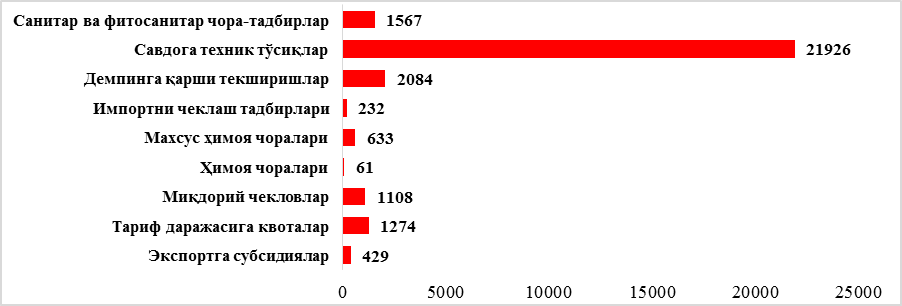 1-расм. Халқаро савдода маҳсулотларга қўлланиладиган нотариф усуллар (бирлик, 01.01.2017 йил ҳолати) Манба: https://i-tip.wto.org/goods/Forms/ProductView маълумотлари асосида тузилган. Маълумки, ташқи савдони чеклаш усулларининг 50 дан ошиқроқ тури мавжуд. Уларнинг айримлари давлат ғазнасини тўлдиришга йўналтирилган бўлса, баъзилари умуман импортни чеклашга ва яна бошқаси эса экспортни чеклашга ёки рағбатлантиришга йўналтирилган. Ташқи савдони тартибга солишнинг иккита гуруҳ усуллари - тариф ва нотариф усулларидан фойдаланилади.  Халқаро савдода мамлакатлар импорт маҳсулотларига ўзининг тақиқларини ёки дастакларини қўллайди. Умуман олганда, жаҳон давлатлари турли мақсадларда 43400 дан ошиқ нотариф усулларидан фойдаланадилар. Шулардан энг кўп қўлланиладиганлари савдога техник тўсиқлар қўйиш – 21926 та, санитар ва фитосанитар чора-тадбирлар - 15670 та, демпингга қарши текширишларни амалга ошириш -  2084 та, миқдорий чекловлар белгилаш - 1108 та, тариф даражасига квоталар белгилаш – 1274 тани ташкил этмоқда. Умуман олганда халқаро савдода маҳсулотларга қўлланиладиган нотариф усулларнинг мавжудлиги, ҳар бир мамлакатнинг ўзининг миллий ишлаб чиқарувчиларини қўллаб-қувватлаш, уларнинг халқаро савдода маҳсулотларини рақобатбардошлилигини таъминлашга олиб келади. Мамлакатлар ташқи савдоси товар ва хизматлар ишлаб чиқаришга нисбатан жадал суръатлар билан ривожланган. Бу эса дунёнинг кўпчилик мамлакатларида экспорт ва импорт квоталарининг ўсишига, савдога техник тўсиқларнинг кўпайиб боришига ва озиқ-овқат маҳсулотларининг сифати ва хавфсизлиги учун юқори даражадаги талабларни қўйган ҳолда санитар ва фитосанитар чора тадбирларнинг кўп миқдорда қўлланишига олиб келди. Албатта, бу рақамлар бугунги кунда мамлакатлар ўзининг миллий маҳсулот ишлаб чиқарувчиларини ҳимоя қилиб, экспортни кучайтиришга ҳар томонлама ҳаракат қилаётганини кўрсатади. Бутун жаҳон савдо ташкилотининг ташқи савдони эркинлаштиришга қаратилган чора-тадбирларига қарамасдан, жаҳон молиявий-иқтисодий инқирозининг кейинги тўлқинлари шароитида ташкилотга аъзо мамлакатлар ўртасида қўлланилаётган нотариф чора-тадбирлар, жумладан, санитар ва фитосанитар чора-тадбирлар сони барқарор суръатлар билан ўсиб бормоқда. Маълумотлар 2000-2015 йилларда қўлланилган санитар ва фитосанитар чоратадбирлар сони 468 тадан 1681 тагача, техник тўсиқлар сони эса 633 тадан 1989 тагача ортганлигини кўрсатмоқда[7]. Бу давр оралиғида субсидиялашга қарши чора тадбирлари миқдори сезиларли даражада ўзгармади. Демпингга қарши текширишлар 0,8 фоизга камайган. 2000-2015 йилларда мамалакатларнинг тараққий этиши ва инсонларни соғлиғи ва истеъмоли учун эътиборнинг ортиши санитар ва фитосанитар чора-тадбирлар 3,6 мартага кўпайишига олиб келди. Техник тўсиқларнинг эса 3 марта кўп қўлланилаётганлигини кўришимиз мумкин. Умуман олганда халқаро савдода қўлланилган нотариф усулларнинг қўлланилиши ўртача 0,4 фоизга кўпайди.   Осиё мамлакатлари қўллаётган усуллар эътиборга молик. Масалан,  2017 йилнинг апрель ойи маълумотларига кўра, Австралия импорт маҳсулотларига 411 та санитарик ва фитосанитарик тўсиқлар, савдога 203 та техник тўсиқлар, 122 та миқдорий чекловлар, 2 та таъриф квоталари, 6 та экспорт субсидияларига дастаклар жорий этган. Япония 498 та санитария ва фитосанитарик чора-тадбирлар, 775 та савдога техник тўсиқлар, 57 та махсус тўсиқлар, 42 та миқдорий чекловлар, 18 та тариф квоталари мавжуд. Умуман олганда, Шарқ мамлакатларида Хитой, Япония, Корея мамлакатларида дунёда энг кўп қўлланиладиган дастаклар мавжуд. Бундан кўриниб турибдики, Шарқ мамлакатларида дунёда жуда кўп давлат томонидан қўлланилаётган тўсиқларнинг мавжудлиги, унинг экспорт салоҳияти ва ташқи савдосини ўсишига олиб келаётганлигини кўришимиз мумкин. Дунё мамлакатлари ичида иқтисодий жиҳатдан намунали тажрибага эга бўлган давлатлардан бири бу Япониядир.  Япониянинг ташқи савдо сиёсатини амалга ошириш ва унда давлатнинг фаол иштироки Япониянинг ўзига хос хусусиятидир. Давлат ташқи иқтисодий фаолиятининг деярли барча йўналишларини ўзига қамраб олган ва уни тартибга солиб туради, ички ва ташқи аҳволни таҳлил қилишдан бошлаб, ташқи иқтисодий стратегияни ишлаб чиқиш, географик ва таркибий соҳаларни муҳимлигини аниқлаб, назорат қилиш ва тартибга солишда молиявий рағбатлантириш услубларини қўллайди. 1-жадвал Ташқи савдода Осиё мамлакатлари томонидан қўлланилаётган дастаклар сони, 2017.04.28Манба: https://i-tip.wto.org/goods/Forms/ProductView маълумотлари асосида тузилган. Ташқи савдо сиёсати пухта ўйланган давлат сиёсати, давлатни ривожлантиришда, ташқи иқтисодий алоқаларни асосий таъсирчан омилларидан бирига айлантиради. Бу сиёсат Япониянинг миллий манфаатларини ҳисобга олган ҳолда жаҳон хўжалигида уни йирик халқаро иқтисодий, илмий-техникавий ва молиявий савдо марказига, жаҳон иқтисодиётига қўшилиши унинг салмоқли қатнашчисига айлантирди. Халқаро савдони давлат томонидан тартибга солинишида маъмурий-ҳуқуқий, иқтисодий ва норасмий каби бир-бирини тўлдирувчи услублардан  кенг фойдаланилади.  Ташқи савдо сиёсатини амалга оширишда Япония кенг ҳуқуқий норматив базага таянади. Қонуний ва ҳуқуқий-маъмурий тартибга солиш тизими устуворлик асосида намоён бўлиб, уни валюта алмашиш ва ташқи савдо тўғрисидаги қонун, давлатнинг умумий тартибга солиш орқали амалга оширади. Бу қонунда Халқаро Валюта Фонди, Бутунжаҳон Савдо ташкилоти каби халқаро ташкилотларнинг кодексидан асосий тамойиллар – савдони эркинлаштириш  ҳақидаги  халқаро шартномалар, эркин ва ҳар томонлама савдо тамойиллари мавжудлиги туфайли эркин деб ҳисоблаш мумкин. Эркин ташқи иқтисодий фаолият принципидан келиб чиқиб, оддий ҳолларда фақат минимал даражада давлат назоратини амалга оширади.  Дунёнинг турли мамлакатлари ўз савдо сиёсатларини амалга ошириш учун турли дастаклардан фойдаланадилар. Нотариф чеклашларнинг ўртача даражасига кўра, Япония юқори даражада ривожланган мамлакат бўлиб, постиндустриал давлат ҳисобланади. Автомобиль, кема, маиший техника, саноат роботлари, дастгоҳлар ишлаб чиқариш ва балиқ овлаш бўйича дунёда етакчи ўринда туради. Япония дунёнинг аксарият мамлакатлари билан ташқи савдони йўлга қўйган.  3-расм. Япониянинг халқаро савдода мамлакатларга қўлланилган нотариф дастаклар, бирлик 01.01.2017 Манба: https://i-tip.wto.org/goods/Forms/ProductView маълумотлари асосида тузилган.  Япониянинг халқаро савдода мамалакатларга қўллайдиган нотариф усуллари жами 1397 тани ташкил қилади. Шундан энг кўп савдога техник тўсиқлар 775 та, санитар ва фитосанитар чора-тадбирлар 498 тани ташкил қилади. Бундан кўринадики, Япония ўзи импорт қилаётган товарларни сифатига жиддий эътибор беради. Махсус ҳимоя чоралари 57 та, миқдорий чекловлар 42 та, тариф даражасига квоталар 18 та, демпинга қарши текширувлар 7 тани ташкил қилмоқда. Япониянинг халқаро савдода мамлакатларга қўлланилган асосий нотариф дастакларининг миқдори ўртача 1397 тани ташкил этади. Фикримизча, Япониянинг экспорт салоҳиятининг ўсишига, бир томондан унинг импортга нисбатан қўйган дастаклари ҳам сабаб бўлган бўлиши мумкин. Хулоса ва таклифлар Жаҳон бозорида иштирок этаётган мамлакатларнинг сўнгги йиллардаги ташқи савдо сиёсатида ташқи савдони тартибга солиш дастак ва воситаларидан фойдаланиш тенденциялари кўзга яққол ташланади. Жаҳон савдоси эркинлашиб бориши ўрнига деярли барча давлатлар анъанавий қабул қилинган тариф ва нотариф усуллардан ташқари бошқа турдаги дастак ва воситалардан ўзларининг ички бозорларини ҳимоялаш ёки ташқи бозорда фаолият кўрсатаётган экспортчиларини қўллаб-қувватлаш мақсадида қўллашга ҳаракат қилмоқдалар. Аммо, жаҳон савдо ташкилоти бундай протекционистик ҳаракатлар ва уринишларга зид ўлароқ товар, маҳсулот, иш ва хизматларнинг эркин ҳаракатини таъминлашга қаратилган сиёсатни давом эттирмоқда.  Ташқи савдони тартибга солишда нисбатан қатъий усул, дастак ва воситаларни кўпроқ Осиё давлатлари фаол қўллаётганлари ҳам таҳлил натижаларида маълум бўлди. Осиё давлатлари жаҳон бозорида ўзларига муносиб мустаҳкам ўрин эгаллаш учун ташқи савдони тартибга солишнинг миллий ишлаб чиқарувчилар манфаатларига тўғри келадиган барча усулларидан фойдаланишга ҳаракат қилишмоқда. Назарий жиҳатдан олиб қараганда, ривожланишнинг жадал босқичи ва даврларида Германия ҳам(19асрнинг охирлари),  АҚШ ҳам (20-асрнинг бошлари) ташқи савдода кенг кўламли дастак ва усуллардан фойдаланишган. Бир қараганда, глобаллашув ва ташқи савдонинг кенг миқёсларда эркинлаштирилиши юз бераётган сўнгги 15-20 йилда, аслида ривожланган давлатлар ҳам ўзаро турли усулларни қўллаб келишмоқда.      Япониянинг кейинги 5-10 йилда иқтисодиётидаги нисбий тушкунлик ҳодисалари борган сари тенденцияга айлангандан сўнг, бу давлат ҳам ташқи савдода протекционистик (муҳофазакорлик) ёндашувларига кўпроқ мурожаат эта бошлади. Бироқ, бизнингча, бундай тенденциялар узоқ давр учун давом этиши мумкин эмас. Чунки, ривожланган давлатлар иқтисодиёти мазмунмоҳиятига кўра эркин бозор иқтисодиёти бўлганлиги сабабли бундан чоратадбирлар у ёки бу иқтисодий муаммо кескинлашиб кетишининг олдини олиш учун қўлланилади.  Хулоса қилиб айтиш мумкинки, Ўзбекистон жаҳон бозорига чиқиб фаол ташқи савдо сиёсатини амалга ошириши учун юқорида таъкидланган усул ва воситалардан имкони борича қайишқоқ шаклда, миллий ишлаб чиқарувчиларнинг манфаатларидан келиб чиқиб, уларнинг мавқеини янада мустаҳкамлашга қаратилган ташқи савдо сиёсатини амалга ошириши мақсадга мувофиқ. Бунинг учун тараққий этган ва ривожланаётган мамлакатлар томонидан қўланилаётган усул ва воситаларни доимий таҳлил этиш, уларнинг бизнинг шароитларга мувофиқ келадиганларини ўзлаштириб олиш лозим. Агар Ўзбекистон учун хулоса чиқарадиган бўлсак, ташқи савдони тартибга солишда мамлакатимизда кўпроқ Жанубий Корея, Япония томонидан босқичма-босқич қўлланилаётган восита ва дастакларни ички вазиятидан келиб чиқиб, шунингдек, асосий ҳамкорларимизнинг биз билан амалга ошираётган инвестициявий, инфратузилмавий лойиҳа ва дастурларининг истиқболидан келиб чиқиб қўллаш натижа беради, деб ҳисоблаш мумкин. Бу ҳаракатларнинг 2017-2021 йилларга мўлжалланган ўрта муддатли, шунингдек, ундан кейинги даврлар учун ишлаб чиқилган узоқ муддатли ривожланиш дастурларига хизмат қилиши шубҳасиздир.  Товарлар ва хизматлар халқаро савдосининг ҳозирги ҳолатини таҳлил қилиш унинг ривожланишининг асосий тенденциялари ва хусусиятларини миқдорий ва сифат жиҳатидан аниқлашга имкон беради.
1. Унинг устун ривожланиши алоҳида мамлакатлар ва бутун жаҳон иқтисодиётининг моддий ишлаб чиқариш тармоқлари ва ЯИМ билан таққослаганда давом етади. Шу билан бирга, ишлаб чиқариш маҳсулотлари, биринчи навбатда, юқори технологияли ва юқори технологияли маҳсулотлар савдоси энг динамик ва барқарор ривожланади. 2000 йилда 1990 йилга нисбатан товарлар экспортининг жисмоний ҳажми ўсишининг умумий индекси 176 баллни, шу жумладан тайёр маҳсулотлар-184 баллни, қазиб олиш тармоқлари товарлари учун еса 149 баллни, қишлоқ хўжалиги моллари учун еса 145 баллни ташкил етди. Шу билан бирга, дунёда ишлаб чиқаришнинг умумий индекси атиги 122 баллни, шу жумладан тайёр маҳсулотлар— 125, қишлоқ хўжалиги маҳсулотлари-120 ва қазиб олиш тармоқлари-117 баллни ташкил етди. 1990-2000 йиллардаги умумий ЯИМ кўрсаткичи 122 пунктга етди. 1995-2003 йиллар давомида Яимнинг ўртача йиллик ўсиш суръати 2,5% ни, товар экспорти еса 5% дан ортиқни ташкил етди.
Шунга ўхшаш нақш жаҳон иқтисодиётининг энг динамик секторини ифодаловчи хизматларнинг жаҳон савдосида кузатилади. Хизматларнинг жаҳон Яимдаги улуши 2002 йилда 64% га, саноати ривожланган мамлакатлар Яимдаги улуши еса 70% га етди. Жаҳон савдосида хизматлар улушининг янада ошиши, шунингдек, илмий ва технологик жараённинг тезлашиши ва халқаро иқтисодий муносабатларни еркинлаштириш таъсири остида хизматлар учун жаҳон бозорининг шаклланиши кутилмоқда.
2.       Глобаллашув жараёни ва унинг асосий субъектлари — ТМК ва ТНБС таъсири остида товарлар ва хизматлар оқимларининг географик йўналишларида кейинги ўзгаришлар бўлади. Ривожланаётган мамлакатларнинг улуши НИС ҳисобига кўпайиши ва Осиё мамлакатларининг товарлар ва хизматлар ҳажмидаги улуши Хитой ва янги саноатлашган мамлакатлар ("Осиё аждарлари") ҳисобига кўпайиши кутилмоқда.
Жаҳон савдосида ривожланган мамлакатлар улушининг бироз пасайиши, замонавий ишлаб чиқаришнинг "пастки қаватлари" ва суб-етказиб беришнинг бир қисмини ривожланаётган мамлакатларга трансмиллий корпорациялар томонидан ўтказилиши иқтисодий жиҳатдан кучли мамлакатларнинг етакчи мавқеини йўқотишни англатмайди. Бу уларнинг юқори технологияли маҳсулотлар ишлаб чиқариш ва алмашинувида, ўзаро савдони янада ривожлантиришда, айниқса, саноат ичидаги ишлаб чиқаришни ихтисослаштириш ва кооперация доирасида етакчи ролидан далолат беради. Ғарбий Европа, Шимолий Amerika ва жануби-Шарқий Осиё, фақат юқорида тасдиқлайди: айни пайтда, дунёдаги товар экспорт 1/4 уч энг кучли марказлари ўзаро савдо томонидан ташкил етилади.
3. Нафақат товарлар оқимини, балки хизматлар, капитал ва ишчи кучини ягона иқтисодий маконга боғлайдиган минтақавий интеграция бирлашмалари жаҳон савдосининг ривожланишига тобора кўпроқ таъсир кўрсатмоқда. Бугунги кунда халқаро савдонинг 2/3 қисми минтақавий савдо шартномалари бўйича имтиёзли асосда амалга оширилмоқда, шундан, ЖСТ котибияти маълумотларига кўра, 110 дан ортиғи мавжуд. Ушбу шартномаларнинг аксарияти еркин савдо зоналари шаклида ишлайди, бу минтақавий савдони либераллаштиришва унинг иштирокчиларининг"учинчи мамлакатлар"га нисбатан еркинлигини англатади.Энг илғор минтақавий гуруҳлар 25 мамлакатларидан ташкил топган Европа Иттифоқи бўлиб, ярим асрлик интеграциянинг барча босқичларини босиб ўтган ягона интеграция уюшмаси; Шимолий Amerika еркин савдо ҳудуди NAFTA (Ақш, Канада ва Мексика), Жанубий Amerika бозори — MERCOSUR (4 мамлакатлари) ва Жануби-Шарқий Осиё мамлакатлари ассоциацияси — ASEAN (10 мамлакатлар)
.2000 йилда минтақалараровнутрирегиональную савдо барча Европа Иттифоқи экспортининг 61 фоизини ёки 1,4 трлн. 2,3 умумий; 56% — NAFTA ёки 0,7 дан 1,2 гача; ASEAN-24% ёки 0,1 ва* 0,4, мос равишда; MERCOSUR -21%.
Минтақалараро савдодаги тўсиқларни олиб ташлашвнутрирегиональной, инвестициялар, солиқ ва бошқа қонунчиликнинг яқинлашиши уларнинг иштирокчиларига кенг кўламли ишлаб чиқаришнинг барча афзалликларини, хом ашё ва меҳнат ресурсларидан тўғридан-тўғри фойдаланишни беради. Иштирокчиларнинг молиявий ва илмий-техник имкониятларини бирлаштириш натижасида ишлаб чиқариш харажатлари камаяди Зотан, дунёдаги тайёр маҳсулотлар савдосининг ярмидан кўпи ва барча савдоларнинг учдан бир қисми узоқ муддатли илмий-техник, ишлаб чиқариш ва marketing бўйича ҳамкорлик шартномалари ва шартномалари асосида амалга оширилади. Ишлаб чиқариш кооперациясида иштирок етаётган хорижий компаниялар учун еҳтиёт қисмлар, бутловчи қисмлар ва бутловчи қисмларни етказиб беришни жадал кенгайтириш сўнгги ўн йилликларнинг ўзига хос хусусиятига айланди.Ривожланаётган мамлакатлар корхоналари томонидан Тмклардан саноат кооперациясида фойдаланиш нафақат корпорацияларнинг ўзи учун фойдалидир, балки ривожланаётган мамлакатларга ўз иқтисодиётининг рақобатбардошлиги ва барқарорлигини ошириш имкониятини беради. Ўтиш давридаги мамлакатлар ҳам бу жараёнга тобора кўпроқ жалб қилинмоқда.
Умуман олганда глобаллашув, ТМК таркибидаги корхоналарнинг ҳамкорлиги жаҳон бозорларининг айрим сегментлари ҳақиқатан ҳам ёпиқроқ бўлишини англатади, шу жумладан бошқа иштирокчиларнинг рақобати учун, чунки ҳамкорлик шартномалари ва нархлар (transfer) шартлари асосан тегишли Тмкларнинг манфаатларидан келиб чиққан ҳолда белгиланади. Табиийки, ушбу бозор сегментлари халқаро тартибга солиш ва либераллаштириш учун қийин, шу жумладан ЖСТ қоидалари бўйича, бу ташкилот ишидаги енг қийин муаммолардан бири ҳисобланади. Шунинг учун ЖСТ тизими орқали жаҳон савдосини кўп томонлама тартибга солишни, биринчи навбатда ТМК ва етакчи жаҳон кучлари манфаатларини ҳисобга олган ҳолда янада такомиллаштириш ва ривожланаётган мамлакатларнинг уларнинг манфаатларини ҳисобга олмайдиган "тенг имкониятлар" савдо сиёсатига қаршилигини ошириш халқаро савдонинг асосий ўзига хос хусусиятларидан бирига айланади. яқин келажакда савдо.
5. Товарлар ва хизматларнинг халқаро савдоси тобора халқаро капитал оқимлари билан чамбарчас боғлиқ. Янада еркинлаштириш
лизация савдо, капитал оқимларининг кучайиши ва ишлаб чиқариш омилларининг ўсиб бориши товарлар ва хизматлар экспортини капитал экспорти билан ўзаро боғлаш тенденциясини кучайтиради.
Экспорт қилувчи мамлакатларнинг инвестициялари
товар ва хизматларни ташқи бозорларга тарғиб қилиш, хусусан, ишлаб чиқариш қувватлари, савдо ва савдо тармоқларини яратиш ёки хизмат кўрсатувчи компанияларнинг тижорат иштирокида тобора кўпроқ фойдаланилмоқда..
Тўғридан-тўғри хорижий инвестициялар иккита асосий шаклда амалга оширилади: янги қувватлар ва ишлаб чиқариш қувватларини яратиш ва қўшилиш ва қўшилиш орқали. Биринчи усул-Реал инвестициялар, ишлаб чиқариш объектлари ва иш ўринларини яратиш, қоида тариқасида, янги технологиялар оқими. Компанияларнинг бирлашиши ва қўшилиши хорижий активларга кириш, бозорга кириш ва ишлаб чиқариш ва савдо фаолиятини диверсификация қилиш учун ишлатилади. Global ФДИ бирлашиш ва сотиб олиш улуши йилда авж 2000 да 90%, тенг 3.5% global ялпи ички маҳсулотнинг, ўртача нисбатан 0.5% кеч 1980 йилда.
6.Товарлар, хизматлар ва инвестицияларнинг global оқимларини кенгайтиришнинг ҳаракатлантирувчи кучи Тмклардир, улар бугунги кунда уларнинг 65 мингдан ортиқва 850 мингдан ортиқ хорижий филиалларини ташкил етади. Тмкларнинг хорижий тармоғи дунё Яимнинг тахминан 1 / / 0 (30 нинг бошларида В80) учун тўғри келади.
Хорижий филиалларнинг савдоси 16 йилда 2001 трлн .  (2,5 trillion — 80-йиллар бошида), товарлар ва хизматлар икки баробар ортиқ дунёдаги экспорт бўлган.
Хорижий филиалларнинг экспорти 3,5 трлн доллардан ошади ва ходимларнинг умумий сони 50 миллиондан ошади. Географик жиҳатдан асосий Тмкларнинг 80%ривожланган мамлакатларда, шу жумладан 60% Ғарбий Европада тўпланган.
Активлари бўйича дунёдаги енг йирик Тмклар орасида умумий активлари 1 трлн.дан 7 трлн. гача ошган General Electric (Ақш-електроника ва електр жиҳозлари), General Motors (Ақш-автомобилсозлик саноати), Форд Motor Company( Ақш-автомобилсозлик саноати) етакчилик
қилади. Сўнгги ўн йилликлар давомида жаҳон бозорларида рақобат кескин кучайди, натижада экспорт қилинадиган маҳсулотлар сифатига талабчанлик кучайди. Ишлаб чиқарувчиларнинг анъанавий нарх рақобати тобора кўпроқ истеъмолчининг еҳтиёжлари ва умидларини яхшироқ қондиришга қаратилган. Сиз "сифат" тушунчасини ўзгартирасиз. Енди у нафақат товарларнинг истеъмол хусусиятларини ва уларнинг хавфсизлиги ва екологик тозалигига қўйиладиган талабларни, балки бутун ишлаб чиқариш, хизмат кўрсатиш ва сотиш тизимини ташкил етиш усулларини ҳам қамраб олади. Халқаро сифат стандартлари (ИСО 9000 серияли) атроф-муҳитни бошқариш стандартлари (Ҳcқ 14000) билан тобора кўпроқ тўлдирилмоқда, уларни амалга ошириш халқаро бизнес ва уларнинг ташкилотлари томонидан кўриб чиқилади, масалан Халқаро савдо палатаси томонидан нафақат рақобатбардошликнинг, балки бизнеснинг жамият олдидаги ижтимоий масъулиятининг энг муҳим елементига.3. Глобаллашув даврида ташқи савдо сиёсатиТоварларни, айниқса техник жиҳатдан мураккаб товарларни ишлаб чиқариш ҳозирги кунда қиёсий афзалликларга эга мамлакатлар орасида тобора кўпроқ тарқалмоқдапреимуще, ствами. Тобора кўпайиб бораётган товарлар ва хизматлар нафақат халқаро савдо объектларига, балки universal савдо тизимига ҳамайланмоқда. Унинг асосий вазифаси божхона маъмурий ва техник тўсиқларини камайтириш бўйича чора-тадбирларни мувофиқлаштириш, иштирокчи мамлакатларда ташқи савдони тартибга солувчи ҳуқуқий нормаларни мувофиқлаштириш ва бирлаштиришдан иборат.
Аста-секин миллий, трансмиллий, минтақавий ва global шаклларнинг биргаликда яшаши билан ажралиб турадиган халқаро тартибга солишнинг яхлит кўп даражали тизими шаклланмоқда миллий иқтисодиётларнинг ўсиб бораётган ўзаро государбоғлиқлиги бизни ўзгаришга мажбур қилади. ства проводить такую внешнеэкономическую политику, которая қуйидаги омилларни ҳисобга оладиган ташқи иқтисодий сиёсат: бу нафақат ўз манфаатларини, балки шерик мамлакатларнинг позицияларини, шунингдек трансмиллий тадбиркорлик капитали манфаатларини ҳам ҳисобга олади.
Товарлар, хизматлар ва капитал ҳаракати йўлидаги тўсиқларнинг тобора енгиллашиб бориши замонавий еркинлаштириш сиёсатининг моҳиятидир. Иштирокчиларнинг зиддиятли манфаатларига қарамай, международнохалқаро савдони тартибга солиш жаҳон иқтисодиётида тобора тартибли мирохозяйственныбўлиб бормоқда. Бироқ, либераллаштиришни содда тарзда тушунмаслик керак. Аслида, global товар оқимларини тартибга солиш жуда мураккабва мунозарали вазифадир.
БМТ тизимининг кўплаб халқаро ташкилотлари орасида ва ундан ташқарида халқаро савдога таъсир кўрсатишда энг universal ва таъсирчан Жаҳон савдо ташкилоти (ЖСТ), 1947 йилда ташкил етилган ва тарифлар ва савдо бўйича Бош битимнинг (ГАТТ) вориси ҳисобланади. халқаро савдони еркинлаштириш бўйича global музокаралар. Натижада бугунги кунга келиб саноат маҳсулотлари бўйича import божлари даражаси 10 баробар, ёки 3-4% гача пасайди.
150 дан ортиқ аъзо давлатларга эга бўлган ЖСТ жаҳон товар ва хизматлар савдосининг 9% дан ортиғини тартибга солади. ГАТТ-ЖСТ дунёнинг аксарият мамлакатларида ташқи савдони давлат томонидан тартибга солишнинг ҳуқуқий нормалари ва воситаларини умумлаштирган, бунга кўп томонлама давлатлараро шартномалар орқали еришилган. Ушбу шартномаларнинг қоидалари Жстга аъзо барча мамлакатлар учун мажбурийдир. Бу Гатти ўртасидаги асосий фарқ 1994 ва ГАТТ ! 947. Аъзо давлатлар ўз қонунчилигини ГАТТ 1994 стандартларига тўлиқ мослаштириши шарт.
Замонавий миллий савдо ва сиёсий тизимларнинг учта таркибий қисми мавжуд::
опора на законоположения, определяющие конкретные полномо
ижро етувчи ҳокимиятнинг ўзига хос ваколатларини, хўжалик юритувчи субъектларнинг ҳуқуқлари ва мажбуриятларини белгилайдиган ҳуқуқий қоидаларга таянишсубъек
тов ташқи иқтисодий фаолият соҳасида;
миллий тартибга солиш воситаларини ЖСТ тамойиллари, нормалари ва амалиёти билан бирлаштириш ва уйғунлаштириш;
давлат томонидан тартибга солиш ва ташқи савдони бошқариш чораларини қўллашнинг мураккаб табиати, шу жумладан::
иқтисодий воситалар —божхона тўловлари, солиқлар, субсидиялар ва бошқалар.;
маъмурий чоралар-тақиқлар ва чекловлар, лицензиялаш ва квоталар, экспортга "ихтиёрий чекловлар" ва бошқалар.;
техник воситалар (тўсиқлар) — техник нормалар, стандартлар, мувофиқлик усуллари, сертификатлаш, санитария ва ветеринария, атроф — муҳит ва соғлиқни сақлаш стандартлари:
валюта ва молиявий тартибга солиш воситалари-валюта курслари, банк бухгалтерия курслари, экспорт операцияларини кредитлаш ва кафолатлаш ва бошқалар.;
- миллий ишлаб чиқарувчиларни адолациз (адолациз) хорижий рақобатдан ҳимоя қилиш ва миллий ишлаб чиқарувчилар ва экспорт қилувчиларга жаҳон бозорида рақобатбардошлигини оширишда ёрдам бериш.
Анъанага кўра, халқаро савдонинг асосий тамойиллари энг мақбул миллат режимидир. Шу билан бирга, савдо оқимларининг тобора минтақалаштирилиши ва ёпиқ иқтисодий гуруҳларнинг кўпайиши энг мақбул миллатлараро муомала таъсирини минималлаштириши мумкин.
Бундай ҳолатлар, ва айниқса, хизмат кўрсатиш соҳасида ва хорижий инвестициялар, миллий даволаш, ўсиб бораётган еркинлаштириш берилган, яъни тенг рақобат муҳитини таъминлаш porters  хорижий етказиб берувчилар учун бозор, катта аҳамиятга эга.ЖСТ томонидан жаҳон савдосини кўп томонлама тартибга солиш механизми бир қатор кўп томонлама битимларда белгиланган чора-тадбирлар мажмуидан иборат: товарларнинг божхона қиймати тўғрисидаги битим, антидемпинг кодекси, субсидиялар ва қарши чоралар тўғрисидаги битим, божхона процедураларини соддалаштириш ва уйғунлаштириш тўғрисидаги Киото Конвенсияси, савдо учун техник тўсиқлар тўғрисидаги Кодекс, импортни лицензиялаш тўғрисидаги Кодекс ва бошқалар. Мазкур шартномалар собиқ мамлакатларнинг ушбу соҳадаги 2000 дан ортиқ икки томонлама шартномаларини алмаштириб, божхона-тариф ва тарифсиз тартибга солиш чора-тадбирларининг анча қатъий тизимини яратди.
Жстнинг ташкилий-ҳуқуқий асослари уч қисмдан иборат: 1994 йилда ўзгартирилган ГАТТ, бу Жстнинг барча ҳужжатларининг 4/5 қисмини ташкил қилади; хизматлар савдоси бўйича Бош битим (ГАЦ); ва интеллектуал мулк ҳуқуқларининг савдо билан боғлиқ жиҳатлари тўғрисида битим (саёҳатлар). Жстнинг халқаро савдони тартибга солиш тизимидаги Марказий мавқеи, асосан, унинг бутун савдо тизимига самарали таъсири, шу жумладан ЖСТ аъзолари томонидан ЖСТ мажбуриятларининг бажарилишини назорат қилиш функцияларини кучайтириш орқали амалга оширилди. ЖСТ ГАТТ қарорларини қабул қилиш механизмини сақлаб қолди: расмий равишда овоз бериш йўли билан, лекин асосан консенсус билан, бу "асосий савдо давлатларига" ушбу халқаро ташкилотдаги овозларнинг 2/3 қисми ривожланаётган мамлакатларга тегишли бўлишига қарамай, қарорларни қабул қилиш устидан назоратни сақлаб қолиш ҳуқуқини беради.
ЖСТ ҳуқуқий асосларида "ески" ГАТТДА маълум имтиёзларга эга бўлган ушбу мамлакатларнинг аҳволи ёмонлашди, чунки бу имтиёзлар йўқ бўлиб кетди ёки жиддий заифлашди. Шунинг учун ЖСТ фаолиятининг келгуси йиллардаги йўналишлари унинг иштирокчилари орасида жиддий келишмовчиликларни келтириб чиқаради. Ривожланаётган мамлакатлар сўнгги Уругвай раунди қарорлари ҳали амалга ошмаган деб ҳисобламоқда. Хусусан, Ақш, Европа Иттифоқи ва Япония тўқимачилик импорти учун юқори тўсиқларни ва қишлоқ хўжалигини жуда юқори протекционистик ҳимоя қилишни давом еттирмоқдалар. Ғарб давлатлари, ўз навбатида, ЖСТ фаолияти кўламини янада кенгайтиришни талаб қилмоқдалар.Асосий атамалар ва таърифларАсосий савдо кучларииқтисодий жиҳатдан юқори даражада ривожланган мамлакатлар, биринчи навбатда Ақш, Германия ва Япониядир. Франция ва Буюк Британия.Савдо индексининг шартлари-бу ўртача экспорт нархларининг ўртача import нархларига нисбати, яъни import бирликларида ифодаланган 100 экспорт бирлигининг сотиб олиш қобилияти.Ўз-ўзини кузатиш учун саволлар"Халқаро меҳнат тақсимоти", "халқаро ихтисослашув ва кооперация" тушунчаларининг моҳиятини очиб bering ва уларнинг жаҳон савдоси ва global ишлаб чиқаришни ривожлантиришдаги ролини кўрсатинг.
Мамлакатнинг жаҳон савдосида иштирок етишининг "қиёсий афзалликлари" қандай?Мамлакатнинг халқаро савдода иштирок етиш даражасини тавсифловчи асосий кўрсаткичлар қандай?Товарлар ва хизматлар савдоси ўртасидаги муносабатлар қандай?Замонавий халқаро савдонинг ривожланишини қайси товарлар ва хизматлар белгилайди?Замонавий савдо сиёсатининг (икки томонлама ва кўп томонлама) асосий йўналишлари ва хусусиятлари нималардан иборат?Энг катта фаровонлик режими ва миллий режимни қўллашнинг ўзига хос хусусиятлари қандай?Фойдаланилган адабиётлар : Хориж тижорат маълумотлари Бюллетени 2012—2020 йиллар. М.: ВНИКИ.Внешнеэкономический бюллетень. Ежемесячный деловой журнал за 2003—2004 гг. М.: ВАВТ.Дюмулен И.И. Всемирная торговая организация. М.: ВАВТ, 2000.Дюмулен И. И. Международная торговля услугами. М.: ВАВТ,2001.Дюмулен И.И. Таможенно-тарифное регулирование (зарубежный опыт)М.: ВАВТ, 1998.Орешкин В.А. Внешнеэкономический комплекс России в условиях интеграции в мировое хозяйство. М.: ИМЭМО, 2012.Пискулов Ю.В., Сельцовский В.Л. Мировая экономика и торговля:Статистический справочник. М., 2018.Пискулов Ю.В., Чурин Н.Ф. Научно-техническая политика ведущих стран мира и ее влияние на международную торговлю. М: ВАВТ, 2004.МамлакатларСанитар ва фитосанитар чора-тадбирларСавдога техник  тўсиқларМахсус  тўсиқларМиқдорий  чекловларТариф  квоталари123456Австралия4112031222Хитой119211792110Гонконг4078103Ҳиндистон163101593Индонезия1141132Япония498775574218КореяРеспубликаси554798399267Макао19610Малайзия3722913